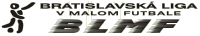 Zápis z disciplinárnej a rozhodcovskej komisie č. 01/2013 BLMF zo dňa 3.9.2013Prítomný: Cintavý, Zelenka, Kubík, BachoNeprítomný: FedorčákDK BLMF bola uznášaniaschopná. DK BLMF rozhodla o nasledovných skutočnostiach:Hráč Michal Slaný z družstva Kanonieri v zápase proti Inter Glóbus bol vylúčený za hrubé nešportové správanie (útok/oplácanie protihráčovi). DK BLMF uložila hráčovi nepomienčný trest na jeden zápas, hráč nesmie nastúpiť v zápase 2.kola BLMF Kanonieri – 4FUN. Zároveň bol hráčovi uložený podmienečný trest na 2 zápasy v prípade obdržania ČK v termíne do 30.10.2013. Hráč Habčák Peter z družstva Kanonieri v zápase proti Inter Glóbus bol vylúčený po druhej žltej karte, pričom oba zákroky voči protihráčovi boli klasifikované ako hrubé fauly. DK BLMF uložila hráčovi nepodmienečný trest na jeden zápas, pričom hráč si trest môže odpykať v jednom z dvoch zápasov (2. Alebo 3.kolo).  Hráč  nesmie nastúpiť v zápase 2.kola BLMF Kanonieri – 4FUN, alebo v zápase 3.kola Kanonieri – OFM Štrkovec. Túto výnimku DK BLMF udelila z dôvodu potrestania dvoch hráčov Kanonierov v rovnakom čase.  Zároveň bol hráčovi uložený podmienečný trest na 1 zápas v prípade obdržania ČK v termíne do 30.10.2013. Hráč Michal Bílek hosťujúci v družstve Inter Glóbus v zápase proti Kanonieri bol vylúčený  za hrubé nešportové správanie (útok/oplácanie protihráčovi). DK BLMF uložila hráčovi nepodmienečný trest na jeden zápas, hráč nesmie nastúpiť v zápase 2.kola BLMF AC Glóbus – OFM Štrkovec ani v zápase AC Glóbus juniors – PJ Servis. Zároveň bol hráčovi uložený podmienečný trest na 2 zápasy v prípade obdržania ČK v termíne do 30.10.2013. Hráč Filip Komorovský z družstva 4Fun v zápase proti Dream Team obdržal ČK po hre rukou v pokutovom území. Vzhľadom na to, že sa jednalo o neúmyselný zákrok, trest v zápase považuje DK BLMF za dostatočný a hráč môže nastúpiť v ďalšom kole súťaže. Poznámka DK BLMF: Podmienečný trest znamená, že ak hráč obdrží ČK v niektorom v zápase do termínu trvania podm.trestu, tak okrem trestu, ktorý obdrží za daný priestupok sa mu pripočíta aj trest z podmienky. DK BLMF poveruje rozhodcov delegovaných na zápasy, aby tresty žlté a červené karty zapisovali správne k menám potrestaných hráčov.  DK BLMF zároveň žiada rozhodcov, aby v prípade udelenia ČK do zápisu na zadnú stranu popísali, za aký skutok bola táto udelená a to najmä či sa jednalo o hrubé nešportové správanie, alebo fauly v rámci hry a podobne. DK BLMF ukladá za povinnosť na základe pravidiel BLMF, aby mužstva nastupovali v jednoznačne definovaných hráčskych dresoch s číselným označením hráčov. Nedodržanie tohto ustanovenia bude trestať pokutou pre mužstvo vo výške 5 eur za každý zápas, v ktorom nastúpia bez číselného označenia dresov. Pokuta je splatná na konci zápasu, v ktorom bude porušené toto pravidlo rovnakým spôsobom, ako pokuty za karty. Toto opatrenie vstúpi v platnosť počnúc  4.kolom BLMF.DK BLMF upozorňuje hráčov, že pokuty za obdržané karty sú splatné ihneď po zápase k rukám štatutárov. Neuhradenie poplatkov sa trestá podmienečnou kontumáciou v trvaní najdlhšie jedného týždňa, po ktorej nasleduje kontumácia trvalá. DK BLMF rozhodla o podmienečnom treste do 31.12.2013 pre mužstvo Partizán z dôvodu neohláseného nenastúpenia na zápas 1.kola 2.ligy BLMF Partizán - Phantoms vo výške 20 eur – podľa pravidiel BLMF. DK BLMF v Bratislave dňa 3.9.2013Kontakt:Stano CIntavý – predseda DK BLMFfutbal@chello.sk 